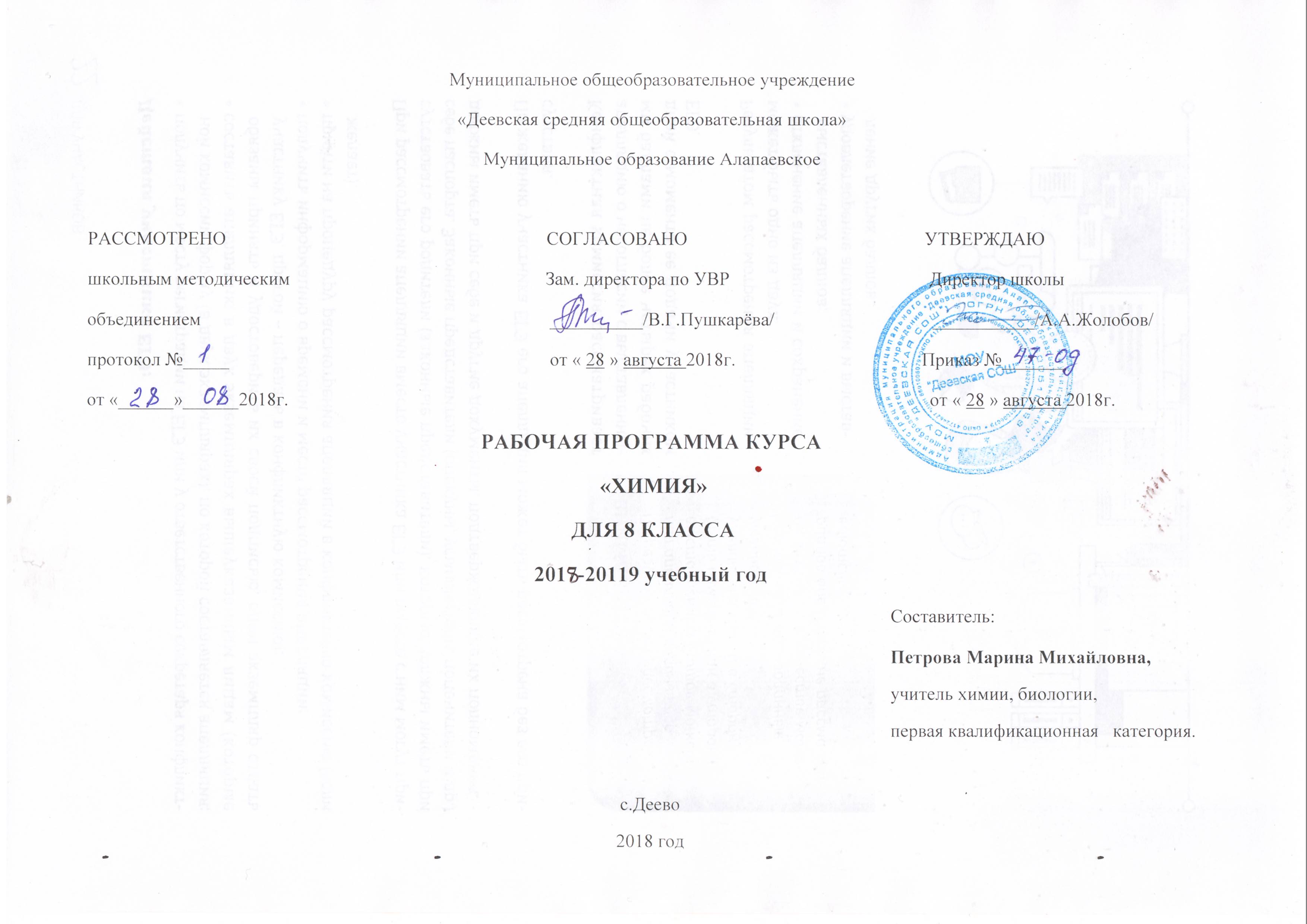 Пояснительная записка.	Перечень нормативных документов, используемых для составления рабочей программы: Рабочая программа по химии для основной школы составлена на основе: Фундаментального ядра содержания общего образования и в соответствии с Государственным стандартом общего образования (приказ Министерства образования и науки Российской Федерации от 17.12.2010 г. № 1897);Федерального Закона от 29 декабря 2012 года, №273 (Федеральный закон  «Об образовании в РФ»);Требований к результатам основного общего образования, представленных в федеральном государственном образовательном стандарте общего образования второго поколения. В ней также учитываются идеи развития и формирования универсальных учебных действий для основного общего образования.Постановления Главного Государственного санитарного врача Российской Федерации «Об утверждении СанПин 2.4.2821-10 «Санитарно-эпидемиологические требования к условиям и организации обучения в общеобразовательных учреждениях» от 29.12.2010 №189; Приказа Минобрнауки России от 31.03.2014 № 253 «Об утверждении федерального перечня учебников, рекомендуемых к использованию при реализации имеющих государственную аккредитацию образовательных программ начального общего, основного общего, среднего общего образования»Учебного плана МОУ «Деевская средняя общеобразовательная школа»; За основу рабочей программы взята программа  курса химии для  8-9 классов общеобразовательных учреждений,  опубликованная издательством «Просвещение» в 2013  году (Сборник программ курса химии к учебникам химии авторов Г.Е.Рудзитиса, Ф.Г.Фельдмана для 8-9 классов).Цели обучения с учетом специфики учебного предметаОсновные цели изучения химии направлены:на освоение важнейших знаний об основных понятиях и законах химии, химической символике;на овладение умениями наблюдать химические явления, проводить химический эксперимент, производить расчеты на основе химических формул веществ и уравнений химических реакций;на развитие познавательных интересов и интеллектуальных способностей в процессе проведения химического эксперимента, самостоятельного приобретения знаний в соответствии с возникающими жизненными потребностями;на воспитание отношения к химии как к одному из фундаментальных компонентов естествознания и элементу общечеловеческой культуры;на применение полученных знании и умений для безопасного использования веществ и материалов в быту, сельском хозяйстве и на производстве, решения практических задач в повседневной жизни, предупреждения явлений, наносящих вред здоровью человека и окружающее среде.Задачи обучения.Одной из важнейших задач основного общего образования является подготовка обучающихся к осознанному и ответственному выбору жизненного и профессионального пути. Обучающиеся должны научиться самостоятельно ставить цели и определять пути их достижения, использовать приобретенный в школе опыт в реальной жизни, за рамками учебного процесса.Химия как учебный предмет вносит существенный вклад в воспитание и развитие обучающихся; она призвана вооружить их основами химических знаний, необходимых для повседневной жизни, заложить фундамент для дальнейшего совершенствования этих знаний, а также способствовать безопасному поведению в окружающей среде и бережному отношению к ней. Развитие познавательных интересов в процессе самостоятельного приобретения химических знаний и использование различных источников информации, в том числе компьютерных.Воспитание убежденности в позитивной роли химии в жизни современного общества, необходимости химически грамотного отношения к своему здоровью и окружающей среде.Содержание учебного предмета «Химия»Раздел 1. Основные понятия химии (уровень атомно-молекулярных представлений)Предмет химии. Химия как часть естествознания. Вещества и их свойства. Чистые вещества и смеси. Методы познания в химии: наблюдение, эксперимент. Приемы безопасно работы с оборудованием и веществами. Строение пламени.Чистые вещества и смеси. Способы очистки веществ: отстаивание, фильтрование, выпаривание, кристаллизация, дистилляция. Физические и химические явления. Химические реакции. Признаки химических реакций и условия возникновения и течения химических реакций. Атомы, молекулы и ионы. Вещества молекулярного и немолекулярного строения. Кристаллические и аморфные вещества. Кристаллические решетки: ионная, атомная и молекулярная. Простые и сложные вещества. Химический элемент. Металлы и неметаллы. Атомная единица массы. Относительная атомная масса.   Язык химии. Знаки химических элементов. Закон постоянства состава вещества. Химические формулы. Относительная молекулярная масса. Качественный и количественный состав вещества. Вычисления по химическим формулам. Массовая доля химического элемента в сложном веществе. Валентность химических элементов. Определение валентности элементов по формулам бинарных соединений. Составление химических формул бинарных соединений по валентности. Атомно – молекулярное учение. Закон сохранения массы веществ. Жизнь и деятельность М.В. Ломоносова. Химические уравнения. Типы химических реакций.Кислород. Нахождение в природе. Получение кислорода в лаборатории и промышленности. Физические и химические свойства кислорода. Горение.  Оксиды. Применение кислорода. Круговорот кислорода в природе. Озон, аллотропия кислорода. Воздух и его состав. Защита атмосферного воздуха от загрязнений. Водород. Нахождение в природе. Получение водорода в лаборатории и промышленности. Физические и химические свойства водорода. Водород – восстановитель. Меры безопасности при работе с водородом. Применение водорода.Вода. Методы определения состава воды – анализ и синтез. Физические свойства воды. Вода в природе и способы ее очистки. Аэрация воды. Химические свойства воды. Применение воды. Вода – растворитель. Растворимость веществ в воде. Массовая доля растворенного вещества.Количественные отношения в химии. Количество вещества. Моль. Молярная масса. Закон Авогадро. Молярный объем газов. Относительная плотность газов. Объемные отношения газов при химических реакциях.Важнейшие классы неорганических соединений. Оксиды: состав, классификация. Основные и кислотные оксиды. Номенклатура оксидов. Физические и химические свойства, получение и применение оксидов. Гидроксиды. Классификация гидроксидов. Основания. Состав. Щелочи и нерастворимые основания. Номенклатура. Физические и химические свойства оснований. Реакция нейтрализации. Получение и применение оснований. Амфотерные оксиды и гидроксиды. Кислоты. Состав. Классификация. Номенклатура. Физические и химические свойства кислот.  Вытеснительный ряд металлов. Соли. Состав. Классификация. Номенклатура. Физические свойства солей. Растворимость солей в воде. Химические свойства солей. Способы получения солей. Применение солей. Генетическая связь между основными классами неорганических соединений.Демонстрации. Ознакомление с образцами простых и сложных веществ. Способы очистки веществ: кристаллизация, дистилляция, хроматография. Опыты, подтверждающие закон сохранения массы веществ.Получение и собирание кислорода методом вытеснения воздуха и воды. Определение состава воздуха. Коллекция нефти, каменного угля и продуктов их переработки.Получение водорода в аппарате Кипа, проверка водорода на чистоту, горение водорода, собирание водорода методом вытеснения воздуха  и воды.  Анализ воды. Синтез воды.    Знакомство с образцами оксидов, кислот, оснований и солей. Нейтрализация щёлочи кислотой в присутствии индикатора.Лабораторные опыты. Рассмотрение веществ с различными физическими свойствами. Разделение смеси с помощью магнита. Примеры физических и химических явлений. Реакции, иллюстрирующие основные признаки характерных реакции. Разложение основного карбоната меди (II). Реакция замещения меди железом. Ознакомление с образцами оксидов.Взаимодействие водорода с оксидом меди (II).Опыты, подтверждающие химические свойства кислот, оснований.Практические работыПравила техники безопасности при работе в химическом кабинете. Ознакомление с лабораторным оборудованием.Очистка загрязнённой поваренной соли.Получение и свойства кислородаПолучение водорода и изучение его свойств.Приготовление растворов солей с определённой массовой долей растворённого вещества.Решение экспериментальных задач по теме «Основные классы неорганических соединений».Расчетные задачи:Вычисление относительной молекулярной массы вещества по формуле. Вычисление массовой доли элемента в химическом соединении. Установление простейшей формулы вещества по массовым долям элементов.Нахождение массовой доли растворённого вещества в растворе. Вычисление массы растворённого вещества и воды для приготовления раствора определённой концентрации.Объёмные отношения газов при химических реакциях.Вычисления по химическим уравнениям массы, объёма и количества вещества одного из продуктов реакции по массе исходного вещества, объёму или количеству вещества, содержащего определённую долю примесей.Раздел 2. Периодический закон и периодическая система химических элементов Д.И. Менделеева. Строение атома.Первые попытки классификации химических элементов. Понятие о группах сходных элементов. Естественные семейства щелочных металлов и галогенов. Благородные газы. Периодический закон Д.И.Менделеева. Периодическая система как естественно – научное классификация химических элементов. Табличная форма представления классификации химических элементов. Структура таблицы «Периодическая система химических элементов Д.И. Менделеева» (короткая форма): А- и Б- группы, периоды. Физический смысл порядкового элемента, номера периода, номера группы (для элементов А-групп).Строение атома: ядро и электронная оболочка. Состав атомных ядер: протоны и нейтроны. Изотопы. Заряд атомного ядра, массовое число, относительная атомная масса. Современная формулировка понятия «химический элемент». Электронная оболочка атома: понятие об энергетическом уровне (электронном слое), его ёмкости. Заполнение электронных слоев у атомов элементов первого – третьего периодов. Современная формулировка периодического закона. Значение периодического закона. Научные достижения Д.И. Менделеева: исправление относительных атомных масс, предсказание существования неоткрытых элементов, перестановки химических элементов в периодической системе. Жизнь и деятельность Д.И. Менделеева. Демонстрации: Физические свойства щелочных металлов. Взаимодействие оксидов натрия, магния, фосфора, серы с водой, исследование свойств полученных продуктов. Взаимодействие натрия и калия с водой. Физические свойства галогенов. Взаимодействие алюминия с хлором, бромом и йодом. Раздел 3. Строение вещества.Электроотрицательность химических элементов. Основные виды химической связи: ковалентная неполярная, ковалентная полярная, ионная. Валентность элементов в свете электронной теории. Степень окисления. Правила определения степеней окисления элементов. Демонстрации: Сопоставление физико-химических свойств соединений с ковалентными и ионными связями.Планируемые результаты реализации программы по предмету «Химия»:Выпускник научится:описывать свойства твердых, жидких, газообразных веществ, выделяя их существенные признаки;характеризовать вещества по составу, строению и свойствам, устанавливать причинно-следственные связи между данными характеристиками вещества;раскрывать смысл основных химических понятий: атом, молекула, химический элемент, простое вещество, сложное вещество, валентность, используя знаковую  систему химии;изображать состав простейших веществ с помощью химических формул и сущность химических реакций с помощью химических уравнений; вычислять относительную молекулярную и молярную массы веществ, а также массовую долю химического элемента в соединениях;сравнивать по составу оксиды, основания, кислоты, соли;классифицировать оксиды и основания по свойствам, кислоты и соли – по составу;описывать состав, свойства и значение (в природе и практической деятельности человека) простых веществ – кислорода и водорода;давать сравнительную характеристику химических элементов и важнейших соединений естественных семейств щелочных металлов и галогенов;пользоваться лабораторным оборудованием и химической посудой;проводить несложные химические опыты и наблюдения за изменением свойств веществ в процессе их превращений; соблюдать правила техники безопасности при проведении наблюдений и опытов;различать экспериментально кислоты и щелочи, пользуясь индикаторами; осознать необходимость соблюдения мер безопасности при обращении с кислотами и щелочами.Выпускник получит возможность научиться:грамотно обращаться с веществами в повседневной жизни;осознавать необходимость соблюдения правил экологически безопасного поведения в окружающей природной среде;понимать смысл и необходимость соблюдения предписаний, предлагаемых в инструкциях по использованию лекарств, средств бытовой химии и др.;использовать приобретенные ключевые компетентности при выполнении исследовательских проектов по изучению свойств, способов получения и распознавания веществ;развивать коммуникативную компетентность, используя средства устного и письменного общения, проявлять готовность к уважению иной точки зрения при обсуждении результатов выполненной работы;объективно оценивать информацию о веществах и химических процессах, критически относиться к псевдонаучной информации, недобросовестной рекламе, касающейся использования различных веществ.Периодический закон и периодическая система химических элементов Д.И. Менделеева. Строение вещества.Выпускник научится:классифицировать химические элементы на металлы, неметаллы, элементы, оксиды и гидроксиды которых амфотерны, и инертные элементы (газы) для осознания важности упорядоченности научных знаний;раскрывать смысл периодического закона Д.И. Менделеева;описывать и характеризовать табличную форму периодической системы химических элементов;характеризовать состав атомных ядер и распределение числа электронов по электронным слоям атомов химических элементов малых периодов периодической системы, а также калия и кальция;различать виды химической связи: ионную, ковалентную полярную, ковалентную неполярную и металлическую;изображать электронные формулы веществ, образованных химическими связями разного вида;выявлять зависимость свойств вещества от строения его кристаллической решетки (ионной, атомной, молекулярной, металлической);характеризовать химические элементы и их соединения на основе положения элементов в периодической системе и особенностей строения их атомов;описывать основные предпосылки открытия Д.И. Менделеевым периодического закона и периодической системы химических элементов и многообразную научную деятельность ученого;характеризовать научное и мировоззренческое значение периодического закона и периодической системы химических элементов  Д.И. Менделеева;осознавать научные открытия как результат длительных наблюдений, опытов, научной полемики, преодоления трудностей и сомнений.Выпускник получит возможность научиться:осознавать значение теоретических знаний для практической деятельности человека;описывать изученные объекты как системы, применяя логику системного анализа;применять знания о закономерностях периодической системы химических элементов для объяснения и предвидения свойств конкретных веществ;развивать информационную компетентность посредством углубления знаний об истории становления химической науки, ее основных понятий, периодического закона как одного из важнейших законов природы, а также о современных достижениях науки и техники.Многообразие химических реакций.Выпускник научится:объяснять суть химических процессов;называть признаки и условия протекания химических реакций;устанавливать принадлежность химической реакции к определенному типу по одному из классифицированных признаков: 1) по числу и составу исходных веществ и продуктов реакции (реакции соединения, разложения, замещения и обмена); 2) по выделению или поглощению теплоты (реакции экзотермические и эндотермические); 3) по изменению степеней окисления химических элементов (окислительно-восстановительные реакции); 4) по обратимости процесса (реакции обратимые и необратимые);называть факторы, влияющие на скорость химических реакций;называть факторы, влияющие на смещение химического равновесия;составлять уравнения электролитической диссоциации кислот, щелочей, солей; полные и сокращенные ионные уравнения реакций обмена; уравнения окислительно - восстановительных реакций;прогнозировать продукты химических реакций по формулам / названиям исходных веществ; определять исходные вещества по формулам / названиям продуктов реакции; составлять уравнения реакций, соответствующих последовательности («цепочке») превращений неорганических веществ различных классов;выявлять в процессе эксперимента признаки, свидетельствующие о протекании химической реакции;готовить растворы с определенной массовой долей растворенного вещества;определять характер среды водных растворов кислот и щелочей по изменению окраски индикаторов;проводить качественные реакции, подтверждающие наличие в водных растворах веществ отдельных катионов и анионов.Выпускник получит возможность научиться:составлять молекулярные и полные ионные уравнения по сокращенным ионным уравнениям;приводить примеры реакций, подтверждающих существование взаимосвязи между основными классами неорганических веществ;прогнозировать результаты воздействия различных факторов на скорость химической реакции;прогнозировать результаты воздействия различных факторов на смещение химического равновесия.Многообразие веществ.Выпускник научится:определять принадлежность неорганических веществ к одному из изученных классов/групп: металлы и неметаллы, оксиды, основания, кислоты, соли;составлять формулы веществ по их названиям;определять валентность и степень окисления элементов в веществах;составлять формулы неорганических соединений по валентностям и степеням окисления элементов, а также зарядам ионов, указанным в таблице растворимости кислот, оснований и солей;объяснять закономерности изменения физических и химических свойств простых веществ и их высших оксидов, образованных элементами второго и третьего периодов;называть общие химические свойства, характерные для групп оксидов: кислотных, основных, амфотерных.называть общие химические свойства, характерные для каждого класса веществ;приводить примеры реакций, подтверждающих химические свойства неорганических веществ: оксидов, кислот, оснований и солей; определять вещество – окислитель и вещество – восстановитель в окислительно – восстановительных реакциях;составлять электронный баланс по предложенным схемам реакций;проводить лабораторные опыты, подтверждающие химические свойства основных классов неорганических веществ;проводить лабораторные опыты по получению и собиранию газообразных веществ: водорода, кислорода, углекислого газа, аммиака; составлять уравнения соответствующих реакций.Выпускник получит возможность научиться:• грамотно обращаться с веществами в повседневной жизни;• осознавать необходимость соблюдения правил экологически безопасного поведения в окружающей природной среде;• понимать смысл и необходимость соблюдения предписаний, предлагаемых в инструкциях по использованию лекарств, средств бытовой химии и др.;• использовать приобретённые ключевые компетентности при выполнении исследовательских проектов по изучению свойств, способов получения и распознавания веществ;• развивать коммуникативную компетентность, используя средства устной  и письменной коммуникации при работе с текстами учебника и дополнительной литературой, справочными таблицами, проявлять готовность к уважению иной точки зрения при обсуждении результатов выполненной работы;• объективно оценивать информацию о веществах и химических процессах, критически относиться к псевдонаучной информации, недобросовестной рекламе, касающейся использования различных веществ.• осознавать значение теоретических знаний для практической деятельности человека;• описывать изученные объекты как системы, применяя логику системного анализа;• применять знания о закономерностях периодической системы химических элементов для объяснения и предвидения свойств конкретных веществ;• развивать информационную компетентность посредством углубления знаний об истории становления химической науки, её основных понятий, периодического закона как одного из важнейших законов природы, а также о современных достижениях науки и техники.• составлять молекулярные и полные ионные уравнения по сокращённым ионным уравнениям;• приводить примеры реакций, подтверждающих существование взаимосвязи между основными классами неорганических веществ;• прогнозировать результаты воздействия различных факторов на изменение скорости химической реакции;• прогнозировать результаты воздействия различных факторов на смещение химического равновесия.• прогнозировать химические свойства веществ на основе их состава и строения;• прогнозировать способность вещества проявлять окислительные или восстановительные свойства с учётом степеней окисления элементов, входящих в его состав;• выявлять существование генетической взаимосвязи между веществами в ряду: простое вещество — оксид — гидроксид — соль;• организовывать, проводить ученические проекты по исследованию свойств веществ, имеющих важное практическое значение.Планируемые результаты реализации программы «Формирование УУД» средствами предмета химии:Личностные универсальные учебные действияВ рамках ценностного и эмоционального компонентов будут сформированы:• гражданский патриотизм, любовь к Родине, чувство гордости за свою страну;• уважение к истории, культурным и историческим памятникам;• эмоционально положительное принятие своей этнической идентичности;• уважение к другим народам России и мира и принятие их, межэтническая толерантность, готовность к равноправному сотрудничеству;• уважение к личности и её достоинству, доброжелательное отношение к окружающим, нетерпимость к любым видам насилия и готовность противостоять им;• уважение к ценностям семьи, любовь к природе, признание ценности здоровья, своего и других людей, оптимизм в восприятии мира;• потребность в самовыражении и самореализации, социальном признании;• позитивная моральная самооценка и моральные чувства — чувство гордости при следовании моральным нормам, переживание стыда и вины при их нарушении.В рамках деятельностного (поведенческого) компонента будут сформированы:• готовность и способность к участию в школьном самоуправлении в пределах возрастных компетенций (дежурство в школе и классе, участие в детских и молодёжных общественных организациях, школьных и внешкольных мероприятиях);• готовность и способность к выполнению норм и требований школьной жизни, прав и обязанностей ученика;• умение вести диалог на основе равноправных отношений и взаимного уважения и принятия; умение конструктивно разрешать конфликты;• готовность и способность к выполнению моральных норм в отношении взрослых и сверстников в школе, дома, во внеучебных видах деятельности;• потребность в участии в общественной жизни ближайшего социального окружения, общественно полезной деятельности;• умение строить жизненные планы с учётом конкретных социально-исторических, политических и экономических условий;• устойчивый познавательный интерес и становление смыслообразующей функции познавательного мотива;• готовность к выбору профильного образования.Выпускник получит возможность для формирования:• выраженной устойчивой учебно-познавательной мотивации и интереса к учению;• готовности к самообразованию и самовоспитанию;• адекватной позитивной самооценки и Я-концепции;• компетентности в реализации основ гражданской идентичности в поступках и деятельности;• морального сознания на конвенциональном уровне, способности к решению моральных дилемм на основе учёта позиций участников дилеммы, ориентации на их мотивы и чувства; устойчивое следование в поведении моральным нормам и этическим требованиям;• эмпатии как осознанного понимания и сопереживания чувствам других, выражающейся в поступках, направленных на помощь и обеспечение благополучия.Регулятивные универсальные учебные действияВыпускник научится:• целеполаганию, включая постановку новых целей, преобразование практической задачи в познавательную;• самостоятельно анализировать условия достижения цели на основе учёта выделенных учителем ориентиров действия в новом учебном материале;• планировать пути достижения целей;• устанавливать целевые приоритеты; • уметь самостоятельно контролировать своё время и управлять им;• принимать решения в проблемной ситуации на основе переговоров;• осуществлять констатирующий и предвосхищающий контроль по результату и по способу действия; актуальный контроль на уровне произвольного внимания;• адекватно самостоятельно оценивать правильность выполнения действия и вносить необходимые коррективы в исполнение как в конце действия, так и по ходу его реализации;• основам прогнозирования как предвидения будущих событий и развития процесса.Выпускник получит возможность научиться:• самостоятельно ставить новые учебные цели и задачи;• построению жизненных планов во временно2й перспективе;• при планировании достижения целей самостоятельно, полно и адекватно учитывать условия и средства их достижения; • выделять альтернативные способы достижения цели и выбирать наиболее эффективный способ;• основам саморегуляции в учебной и познавательной деятельности в форме осознанного управления своим поведением и деятельностью, направленной на достижение поставленных целей;• осуществлять познавательную рефлексию в отношении действий по решению учебных и познавательных задач;• адекватно оценивать объективную трудность как меру фактического или предполагаемого расхода ресурсов на решение задачи;• адекватно оценивать свои возможности достижения цели определённой сложности в различных сферах самостоятельной деятельности;• основам саморегуляции эмоциональных состояний;• прилагать волевые усилия и преодолевать трудности и препятствия на пути достижения целей.Коммуникативные универсальные учебные действияВыпускник научится:• учитывать разные мнения и стремиться к координации различных позиций в сотрудничестве;• формулировать собственное мнение и позицию, аргументировать и координировать её с позициями партнёров в сотрудничестве при выработке общего решения в совместной деятельности;• устанавливать и сравнивать разные точки зрения, прежде чем принимать решения и делать выбор;• аргументировать свою точку зрения, спорить и отстаивать свою позицию не враждебным для оппонентов образом;• задавать вопросы, необходимые для организации собственной деятельности и сотрудничества с партнёром;• осуществлять взаимный контроль и оказывать в сотрудничестве необходимую взаимопомощь;• адекватно использовать речь для планирования и регуляции своей деятельности;• адекватно использовать речевые средства для решения различных коммуникативных задач; владеть устной и письменной речью; строить монологическое контекстное высказывание;• организовывать и планировать учебное сотрудничество с учителем и сверстниками, определять цели и функции участников, способы взаимодействия; планировать общие способы работы;• осуществлять контроль, коррекцию, оценку действий партнёра, уметь убеждать;• работать в группе — устанавливать рабочие отношения, эффективно сотрудничать и способствовать продуктивной кооперации; интегрироваться в группу сверстников и строить продуктивное взаимодействие со сверстниками и взрослыми;• основам коммуникативной рефлексии;• использовать адекватные языковые средства для отображения своих чувств, мыслей, мотивов и потребностей;• отображать в речи (описание, объяснение) содержание совершаемых действий как в форме громкой социализированной речи, так и в форме внутренней речи.Выпускник получит возможность научиться:• учитывать и координировать отличные от собственной позиции других людей в сотрудничестве;• учитывать разные мнения и интересы и обосновывать собственную позицию;• понимать относительность мнений и подходов к решению проблемы;• продуктивно разрешать конфликты на основе учёта интересов и позиций всех участников, поиска и оценки альтернативных способов разрешения конфликтов; договариваться и приходить к общему решению в совместной деятельности, в том числе в ситуации столкновения интересов;• брать на себя инициативу в организации совместного действия (деловое лидерство);• оказывать поддержку и содействие тем, от кого зависит достижение цели в совместной деятельности; • осуществлять коммуникативную рефлексию как осознание оснований собственных действий и действий партнёра;• в процессе коммуникации достаточно точно, последовательно и полно передавать партнёру необходимую информацию как ориентир для построения действия;• вступать в диалог, а также участвовать в коллективном обсуждении проблем, участвовать в дискуссии и аргументировать свою позицию, владеть монологической и диалогической формами речи в соответствии с грамматическими и синтаксическими нормами родного языка;• следовать морально-этическим и психологическим принципам общения и сотрудничества на основе уважительного отношения к партнёрам, внимания к личности другого, адекватного межличностного восприятия, готовности адекватно реагировать на нужды других, в частности оказывать помощь и эмоциональную поддержку партнёрам в процессе достижения общей цели совместной деятельности;• устраивать эффективные групповые обсуждения и обеспечивать обмен знаниями между членами группы для принятия эффективных совместных решений; • в совместной деятельности чётко формулировать цели группы и позволять её участникам проявлять собственную энергию для достижения этих целей.Познавательные универсальные учебные действияВыпускник научится:• основам реализации проектно-исследовательской деятельности;• проводить наблюдение и эксперимент под руководством учителя;• осуществлять расширенный поиск информации с использованием ресурсов библиотек и Интернета;• создавать и преобразовывать модели и схемы для решения задач;• осуществлять выбор наиболее эффективных способов решения задач в зависимости от конкретных условий;• давать определение понятиям;• устанавливать причинно-следственные связи;• осуществлять логическую операцию установления родовидовых отношений, ограничение понятия;• обобщать понятия — осуществлять логическую операцию перехода от видовых признаков к родовому понятию, от понятия с меньшим объёмом к понятию с большим объёмом;• осуществлять сравнение, сериацию и классификацию, самостоятельно выбирая основания и критерии для указанных логических операций;• строить классификацию на основе дихотомического деления (на основе отрицания);• строить логическое рассуждение, включающее установление причинно-следственных связей;• объяснять явления, процессы, связи и отношения, выявляемые в ходе исследования;• основам ознакомительного, изучающего, усваивающего и поискового чтения;• структурировать тексты, включая умение выделять главное и второстепенное, главную идею текста, выстраивать последовательность описываемых событий;Календарно-тематическое планирование.КАЛЕНДАРНО  - ТЕМАТИЧЕСКОЕ ПЛАНИРОВАНИЕ УРОКОВ ХИМИИ В 8 КЛАССЕ (2 ЧАСА В НЕДЕЛЮ).Итого:  70 часов.Контрольных работ - 5 часов (Контрольных работ по темам 4 + итоговое тестирование)Практических работ – 6 часов№ урока по пред-мету№ урока по темеТема урокаД/зУУДУУДУУДМедиа-ресурсыХимич. экспериментДата урокаДата урока№ урока по пред-мету№ урока по темеТема урокаД/зПредметныеМетапредметныеПознавательные УУД,Регулятивные УУД,Коммуникативные УУДЛичностныеМедиа-ресурсыХимич. экспериментПо плануПо фактуРаздел 1. Основные понятия химии (уровень атомно-молекулярных представлений) (51 час +  3 часа резервного времени).Раздел 1. Основные понятия химии (уровень атомно-молекулярных представлений) (51 час +  3 часа резервного времени).Раздел 1. Основные понятия химии (уровень атомно-молекулярных представлений) (51 час +  3 часа резервного времени).Раздел 1. Основные понятия химии (уровень атомно-молекулярных представлений) (51 час +  3 часа резервного времени).Раздел 1. Основные понятия химии (уровень атомно-молекулярных представлений) (51 час +  3 часа резервного времени).Раздел 1. Основные понятия химии (уровень атомно-молекулярных представлений) (51 час +  3 часа резервного времени).Раздел 1. Основные понятия химии (уровень атомно-молекулярных представлений) (51 час +  3 часа резервного времени).Раздел 1. Основные понятия химии (уровень атомно-молекулярных представлений) (51 час +  3 часа резервного времени).Раздел 1. Основные понятия химии (уровень атомно-молекулярных представлений) (51 час +  3 часа резервного времени).Раздел 1. Основные понятия химии (уровень атомно-молекулярных представлений) (51 час +  3 часа резервного времени).Раздел 1. Основные понятия химии (уровень атомно-молекулярных представлений) (51 час +  3 часа резервного времени).1.1.Предмет химии. Химия как часть естествознания. Вещества и их свойства.§1 вопр. 1-4 стр. 6-7; вопр. 5 – письм.Дать понятие о предмете химии. Сформировать первоначальные представления:а) о веществе, а также о простых и сложных веществах;б) начать формировать умение характеризовать вещества, используя для этого их физические свойства.К. УУД. 1.Разрешение конфликта2.Управление поведением партнераП.УУД. 1.Формирование познавательной целиСимволы химических  элементовХимические формулыТерминыАнализ и синтезР.УУД.1.Целеполагание и планирование.1.Мотивация научения предмету химия 2.Развивать чувство гордости за российскую химическую науку3.Нравственно-этическое оцениваниеПрезентации «Правила ТБ в кабинете химии», «История развития химии», «Химия и повседневная  жизнь человека».2.2.Методы познания в химии: наблюдение, эксперимент§2, стр11 вопр.1,2 + тестовые заданияСформировать первоначальные представления: о методах наблюдение и экспериментК. УУД. 1.Разрешение конфликта2.Управление поведением партнераП.УУД. 1.Формирование познавательной целиАнализ и синтезР.УУД.1.Целеполагание и планирование.1.Мотивация научения предмету химия 2.Развивать чувство гордости за российскую химическую науку3.Нравственно-этическое оценивание3.3.Практическая работа №1. Правила техники безопасности при работе в химическом кабинете. Ознакомление с лабораторным оборудованием.§3Познакомить уч-ся с лабораторным оборудованием, приемами обращения с ним.Рассмотреть правила техники безопасности в кабинете химииК.УУД. 1. Планирование практической работы по предмету2.Управление поведением партнера.П.УУД.1.Формирование познавательной целиТерминыАнализ и синтезР.УУД.1.Целеполагание и планирование.1.Формирование интереса к новому предмету.П/Р №14.4.Чистые вещества и смеси. Способы разделения смесей§4, вопр.1-5, стр.17Использование для познания окружающего мира различных методов (наблюдение, измерение, опыт, эксперимент, моделирование и др.)К.УУД.Формирование умения работать в парах, отвечать на вопросы учителя, умение использовать химический языкП.УУД.Формирование умения наблюдать, делать выводы при проведении опытов, умения работать с книгойР.УУД.1.Целеполагание и планирование.Формирование интереса к новому предметуПрезентация «Чистые вещества и смеси».Сайты: а) fcior.edu.ruб) school collection.edu.ruДем.: Способы очистки веществ: кристаллизация, дистилляция, хроматография. Л/О №2: Разделение смеси с помощью магнита.5.5.Практическая работа № 2.  Очистка загрязненной поваренной соли.§5, упр.5-6, стр.20Использование практических и лабораторных работ, несложных экспериментов для доказательства выдвигаемых предположений; описание результатов этих работК.УУД.Формирование умения работать в парах.П.УУД.Формирование умения наблюдать, делать выводы при проведении опытов.Р.УУД.Умение характеризовать сущность понятий чистые вещества и смеси и способы разделения смесейФормирование интереса к новому предметуСайты: а) fcior.edu.ruб)schoolcollection.edu.ruП/Р. №2.6.6.Физические и химические явления. Химические реакции.§6, стр. 24, вопр. 1-3 + тестовые заданияПознакомиться с важнейшими хим. понятиями:  физические и химические явления, химическая реакция;умение отличать химические реакции от физических явленийК.УУД.1. Разрешение конфликта2.Управление поведением партнера.П.УУД.1.Формирование познавательной целиХимические формулыТерминыР.УУД.1.Целеполагание и планирование.1.Мотивация научения предмету химия 2.Развивать чувство гордости за российскую химическую науку3.Нравственно-этическое оцениваниеПрезентация «Физические и химические явления».Л/О №1: Рассмотрение веществ с различными физическими свойствами. Л/О №3: Примеры физических явлений.Л/О №4: Примеры химических явлений.7.7.Атомы и молекулы, ионы.§7, вопр. 1,3,5,8, стр 28 + тестовые задания Формирование знаний уч-ся о составе атома и атомного ядра, ионов и молекул.К.УУД.1. Формулирование собственного мнения и позиции;2.Умение учитывать разные мнения и интересы и обосновыватьсобственную позицию.П.УУД.1. Использование знаково-символических средств, в том числе моделей и схем для решения задач.Р.УУД.1.Умение самостоятельно адекватно оценивать правильностьвыполнения действия и вносить необходимые коррективы висполнение как по ходу его реализации, так и в концедействия.Формирование у учащихся учебно-познавательного интереса к новому учебному материалу и способам решения новой частной задачи.8.8.Вещества молекулярного и немолекулярного строения. Кристаллические решетки.§8, стр. 32, вопр. 1,3 + тестовые заданияУмение характеризовать кристаллические решетки.К.УУД.1.Разрешение конфликта2.Управлениеповедением партнера.П.УУД.1.Формированиепознавательной цели.Символы химическихэлементов.Химические  формулыТермины.Р.УУД.1.Самостоятельно адекватно оценивать правильностьвыполнения действия и вносить необходимые коррективы висполнение как по ходу его реализации, так и в концедействия.1.Мотивация научения предмету химия. 2.Развивать чувство гордости за российскую. химическую науку3.Нравственно-этическое оценивание.9.9.Простые и сложные вещества. Химический элемент. Металлы и неметаллы.§9,10  вопр.1,3 + тесты стр. 36Умение характеризовать важнейшие химические понятия:  химический элемент, классификация веществ (на простые и сложные вещества).К.УУД.1.Аргументировать свою позицию и координировать ее с позициями партнеров в сотрудничестве при выработке общего решения в совместной деятельности.П.УУД.1.Умение ориентироваться на разнообразие способов решения задач2.Устанавливать причинно-следственные связи.Р.УУД.1.Целеполагание и планирование.1.Мотивация научения предмету химия 2.Развивать чувство гордости за российскую химическую науку3.Нравственно-этическое оцениваниеПрезентация «Простые и сложные вещества»Дем.: Ознакомление с образцами простых и сложных веществ.10.10.Язык химии. Знаки химических элементов. Относительная атомная масса.§11, 12 вопр. 1,3 + тесты стр.41Умение характеризовать важнейшие химические понятия: химический элемент, относительная атомная  масса.К.УУД.1. Разрешение конфликта2.Управление поведением партнераП.УУД.1.Формированиепознавательной цели:Символы химическихэлементов;химические формулы;термины.Р.УУД.1.Целеполагание ипланирование1.Мотивация научения предмету химия 2.Нравственно-этическое оценивание.Таблица Менделеева, карточки с названиями и символами элементов, сера, медь, железо.11.11.Закон постоянства состава веществ§13, вопр. 2, стр.46Умение характеризовать основные законы химии:  закон постоянства состава веществ.К.УУД.1.Разрешение конфликта2.Управление поведением партнераП.УУД.1.Формирование познавательной целиСимволы химических  элементовХимические формулыТерминыР.УУД.1.Целеполагание и планирование1.Мотивация научения предмету химия 2.Развивать чувство гордости за российскую химическую науку3.Нравственно-этическое оценивание12.12.Химические формулы. Относительная молекулярная масса. Качественный и количественный состав вещества.§14, вопр. 2,3,4, стр. 49Умение характеризовать понятия об относительной атомной и молекулярной массах. Умение  рассчитывать относительную молекулярную массу.К.УУД.1.Разрешение конфликта2.Управление поведением партнераП.УУД.1.Формирование познавательной целиСимволы химических  элементовХимические формулыР.УУД.1.Целеполагание и планирование1.Мотивация научения предмету химия 2.Нравственно-этическое оценивание.13.13.Массовая доля химического элемента в соединении.§15, вопр. 2,4 + тесты, стр.53-54Умение вычислять: массовую долю химического элемента по формуле соединенияОпределение адекватных способов решения учебной задачи на основе заданных алгоритмовК.УУД.1.Разрешение конфликта2.Управление поведением партнераП.УУД.1.Формирование познавательной целиСимволы химических  элементовХимические формулыТерминыР.УУД.1.Целеполагание и планирование1.Мотивация научения предмету химия 2.Нравственно-этическое оцениваниеПрезентация «Массовая доля хим. элемента в веществе»14.14.Валентность химических элементов. Определение валентности элементов по формулам бинарных соединений.§16, вопр. 3,4 + тесты, стр. 48Умение  определять валентность и  значение валентности некоторых химических элементов;называть бинарные соединения.К.УУД.1.Разрешение конфликта2.Управление поведением партнера.П.УУД.Умение определять адекватные способы решения учебной задачи на основе заданных алгоритмов. Р.УУД.1.Целеполагание и планирование1.Мотивация научения предмету химия 2.Развивать чувство гордости за российскую химическую науку3.Нравственно-этическое оцениваниеПрезентация «Составление формул по валентности химических элементов»15.15.Составление химических формул бинарных соединений по валентности.§17, вопр. 2,5,7, стр.60Умение составлять формулы бинарных соединений по известной валентности элементов.К.УУД.Умение самостоятельно организовывать учебное взаимодействие в группе.П.УУД.Умение преобразовывать информацию  из одного вида в другой.Р.УУД.Умение составлять план решения проблемы.Умение выстраивать собственное целостное мировоззрение: осознавать потребность и готовность к самообразованию.Презентация «Составление формул по валентности химических элементов»16.16.Атомно-молекулярное учение.§18, вопр.2,3, стр.62Умение характеризовать  основные положения атомно-молекулярного учения, понимать его значениеК.УУД.1. Умение формулировать собственное мнение и позицию;2.Умение учитывать разные мнения и интересы и обосновыватьсобственную позицию.П.УУД.1. Умение использовать знаково-символические средства, в том числе модели и схемы для решения задач;Р.УУД.1.Умение самостоятельно адекватно оценивать правильностьвыполнения действия и вносить необходимые коррективы висполнение как по ходу его реализации, так и в конце действия.Умение сформировать у учащихся учебно-познавательный интерес к новому учебному материалу и способам решения новой частной задачиПрезентация «Атомно-молекулярное учение»17.17.Закон сохранения массы веществ.§19, вопр. 1, 4 + тесты, стр. 65Умение характеризовать основные законы химии:сохранения массы веществ; понимать его сущность и значениеК.УУД.Умение самостоятельно организовывать учебное взаимодействие в группе.П.УУД.Умение преобразовывать информацию  из одного вида в другой.Р.УУД.Умение составлять план решения проблемы.Развивать чувство гордости за российскую химическую науку18.18.Химические уравнения.§20, вопр. 3, 4, 6, стр. 67-68умение составлять уравнения хим. реакций.К.УУД.1. Умение:• строить понятные для партнера высказывания, учитывающие, что партнер знает и видит, а что нет;• задавать вопросы;• контролировать действия партнера.П.УУД. Умение:• осуществлять анализ объектов с выделением существенных и несущественных признаков;• осуществлять синтез как составление целого из частей.Р.УУД.Умения:1.Осуществлять итоговый и пошаговый контроль по результату;2. Адекватно воспринимать оценку учителя;3. Различать способ и результат действия1. Умение ориентироваться  на понимание причин успеха в учебной деятельностиПрезентация «Составление уравнений химических реакций»Дем.: Опыты, подтверждающие закон сохранения массы веществ.Л/О №5: Реакции, иллюстрирующие основные признаки характерных реакций.19.19.Типы химических реакций§21, вопр. 2,3, стр.71умениеопределять реагенты и продукты реакции;расставлять коэффициенты в уравнениях реакций на основе закона сохранения массы веществК.УУД.Умение самостоятельно организовывать учебное взаимодействие в группе.П.УУД.Умение преобразовывать информацию  из одного вида в другой.Р.УУД.Умение составлять план решения проблемы.1. Умение ориентироваться  на понимание причин успеха в учебной деятельностиПрезентация «Типы химических реакций»Л/О №6: Разложение основного карбоната меди (II).Л/О №7: Реакция замещения меди железом.20.20Повторение и обобщение по теме «Первоначальные химические понятия»§1-21 повтор., упр. 5, стр.58, упр.4,стр 60, упр. 3, стр. 671.Закрепление знаний и расчетных навыков уч-ся.2.Умение решать типовые примеры контрольной работы.К.УУД.Умение самостоятельно организовывать учебное взаимодействие в группеП.УУД. Умение:• осуществлять анализ объектов с выделением существенных и несущественных признаков;• осуществлять синтез как составление целого из частей.Р.УУД.Умения:1.Осуществлять итоговый и пошаговый контроль по результату;2. Адекватно воспринимать оценку учителя;3. Различать способ и результат действия1. Умение ориентироваться  на понимание причин успеха в учебной деятельности21.21.Контрольная работа №1 по теме: «Первоначальные химические понятия».Умение овладения навыками контроля и оценки своей деятельности, умение предвидеть возможные последствия своих действийК.УУД.Умение самостоятельно организовывать учебное действие.П.УУД.Умение преобразовывать информацию  из одного вида в другой.Р.УУД.Умение составлять план решения проблемыУмение оценить свои учебные достижения22.22.Кислород, его общая характеристика и нахождение в природе. Получение кислорода и его физические свойства§22, вопр. 1, 4, 6, стр. 75.Умение характеризовать кислород как химический элемент и простое вещество; распознавать опытным путем кислородСоблюдение норм поведения в окружающей среде, правил здорового образа жизниК.УУД.1. Умение формулировать собственное мнение и позицию;2.Умение учитывать разные мнения и интересы и обосновыватьсобственную позицию.П.УУД.1. Умение использовать знаково-символические средства, в том числе модели и схемы для решения задач;Р.УУД.1.Умение самостоятельно адекватно оценивать правильностьвыполнения действия и вносить необходимые коррективы висполнение как по ходу его реализации, так и в концеУмение сформировать у учащихся учебно-познавательный интерес к новому учебному материалу и способам решения новой частной задачиПрезентация «Кислород».Дем. Получение и собирание кислорода методом вытеснения воздуха и воды.23.23.Химические свойства кислорода. Оксиды. Применение. Круговорот кислорода в природе.§23, 24 вопр. 4, 6, 7, стр. 80Умение объяснить сущность круговорота кислорода в природе, применение кислорода;уметь составлять уравнения химических реакций, характеризующих химические свойства кислородК.УУД.Умение самостоятельно организовывать учебное взаимодействие в группе.П.УУД.Умение преобразовывать информацию  из одного вида в другой.Р.УУД.Умение составлять план решения проблемы.Развивать чувство гордости за российскую химическую наукуОпорная схема «Получение и химические свойства кислорода»Л/О №8: Ознакомление с образцами оксидов.24.24.Практическая работа №3. Получение и свойства кислорода.§25Использование практических и лабораторных работ, несложных экспериментов для доказательства выдвигаемых предположений; описание результатов этих работК.УУД.Формирование умения работать в парах.П.УУД.Формирование умения наблюдать, делать выводы при проведении опытов.Р.УУД.Умение распознавать опытным путем кислород, описывать химические реакции, наблюдаемые в ходе эксперимента.Формирование интереса к новому предметуП/Р №325.25.Озон. Аллотропия кислорода§26, вопр. 1 + тесты, стр. 87Умение объяснить сущность аллотропии кислорода.К.УУД.Умение самостоятельно организовывать учебное взаимодействие в группе.П.УУД.Умение преобразовывать информацию  из одного вида в другой.Р.УУД.Умение составлять план решения проблемы.Развивать чувство гордости за российскую химическую науку26.26.Воздух и его состав.  Защита атмосферного воздуха от загрязнения.§27, вопр. 1, 3, 4, стр. 91Умение характеризовать  состав воздухаПриведение примеров, подбор аргументов, формулирование выводов.К.УУД.1. Умение:• строить понятные для партнера высказывания, учитывающие, что партнер знает и видит, а что нет;• задавать вопросы;• контролировать действия партнера.П.УУД. Умение:• осуществлять анализ объектов с выделением существенных и несущественных признаков;• осуществлять синтез как составление целого из частей.Р.УУД.Умения:1.Осуществлять итоговый и пошаговый контроль по результату;2. Адекватно воспринимать оценку учителя;3. Различать способ и результат действияУмение оценивать свою деятельность и поступки других людей с точки зрения сохранения окружающей средыПрезентация «Воздух»,  т. «Состав воздуха».Дем. Определение состава
воздуха.27.27.Водород, его общая характеристика и нахождение в природе. Получение водорода и его физические свойства. Меры безопасности при работе с водородом§28, вопр. 2, 4 + тесты, стр. 96Умение характеризовать  водород как химический элемент и простое вещество, распознавать опытным путем водородК.УУД.Умение самостоятельно организовывать учебное взаимодействие в группе.П.УУД.Умение преобразовывать информацию  из одного вида в другой.Р.УУД.Умение составлять план решения проблемы.Умение сформировать устойчивый учебно-познавательный интерес  к новым общим способам решения задачПрезентация «Водород»,                   Т. «Применение водорода»; опорная схемаДем.  Получение водорода в аппарате Киппа, проверка его на чистоту, собирание водорода методом вытеснения воздуха и воды.Л/О №9: Получение водорода и изучение его свойств.28.28.Химические свойства водорода. Применение.§29, вопр. 3, 4, стр. 101Умение  составлять уравнения реакций, характеризующих химические свойства водорода, называть продукты реакции К.УУД.1. Умение:• строить понятные для партнера высказывания, учитывающие, что партнер знает и видит, а что нет;• задавать вопросы;• контролировать действия партнера.П.УУД. Умение:• осуществлять анализ объектов с выделением существенных и несущественных признаков;• осуществлять синтез как составление целого из частей.Р.УУД.Умения:1.Осуществлять итоговый и пошаговый контроль по результату;2. Адекватно воспринимать оценку учителя;3. Различать способ и результат действияРазвитие  внутренней позиции школьника на уровне положительного отношения к школе, понимания необходимости ученияПрезентация «Водород».Дем.Горение водорода. Л/О №10: Взаимодействие водорода с оксидом меди (II)29.29.Практическая работа №4.  «Получение водорода и исследование его свойств»§30Использование практических и лабораторных работ, несложных экспериментов для доказательства выдвигаемых предположений; описание результатов этих работК.УУД.Умения работать в парах.П.УУД.Умения наблюдать, делать выводы при проведении опытов.Р.УУД.Умение распознавать опытным путем водород, описывать химические реакции, наблюдаемые в ходе эксперимента.Формирование интереса к новому предметуП/р №4.30.30.Вода. Методы определения состава воды  - анализ и синтез. Вода в природе и способы её очистки. Аэрация воды. §31, вопр. 1, 4, 5, стр.106Соблюдение норм поведения в окружающей среде, правил здорового образа жизниК.УУД.Совершенствовать умение договариваться и приходить к общему решению в совместной деятельностиП.УУД.Формировать умение проводить сравнение и классификацию по заданным критериямР.УУД.Умение учитывать выделенные учителем ориентиры действия  вновом  учебном материале в сотрудничестве с учителем1.Развитие  внутренней позиции школьника на уровне положительного отношения к школе, понимания необходимости учения, выраженного в преобладании учебно-познавательных мотивов и предпочтении социального способа оценки знанийПрезентация «Вода на Земле».    Физическая карта мира, коллекция «Минералы и горные породы» Презентация «Вода на Земле».    Физическая карта мира, коллекция «Минералы и горные породы»Дем.Анализ воды. Синтез воды.31.31.Физические и химические свойства воды. Применение воды.§32, тесты, стр. 109Умение характеризовать свойства воды (химические свойства основных классов неорганических веществ),  взаимодействие воды с основными и кислотными оксидами;составлять уравнения химических  реакций, характерных для водыК.УУД.Умение:• строить понятные для партнера высказывания, учитывающие, что партнер знает и видит, а что нет;• задавать вопросы;• контролировать действия партнераП.УУД.Умение:• осуществлять анализ объектов с выделением существенных и несущественных признаков;• осуществлять синтез как составление целого из частейР.УУД.Умения:1.Осуществлять итоговый и пошаговый контроль по результату;2. Адекватно воспринимать оценку учителя;3. Различать способ и результат действияУчебно-познавательный интерес к новому учебному материалу и способам решения новой частной задачи;32.32.Вода — растворитель. Растворы. Насыщенные и ненасыщенные растворы. Растворимость веществ в воде.§33, вопр. 5 + тесты, стр. 113Умение давать определение понятия растворы, виды растворов, свойства воды как растворителя;представление о сущности процесса  получения кристаллов из растворов солейК.УУД.1. Умение:• строить понятные для партнера высказывания, учитывающие, что партнер знает и видит, а что нет;• задавать вопросы;• контролировать действия партнера.П.УУД. Умение:• осуществлять анализ объектов с выделением существенных и несущественных признаков;• осуществлять синтез как составление целого из частей.Р.УУД.Умения:1.Осуществлять итоговый и пошаговый контроль по результату;2. Адекватно воспринимать оценку учителя;3. Различать способ и результат действияРазвитие способности  к самооценке на основе критерия успешности учебной деятельности33.33.Массовая доля растворенного вещества.§34, вопр. 4, 5, стр. 116Умение характеризовать сущность понятия массовая доля растворенного вещества в растворе;уметь вычислять массовую долю вещества в раствореК.УУД.Умение самостоятельно организовывать учебное взаимодействие в группе.П.УУД.Умение преобразовывать информацию  из одного вида в другой.Р.УУД.Умение составлять план решения проблемы.1.Развитие  внутренней позиции школьника на уровне положительного отношения к школе, понимания необходимости учения, выраженного в преобладании учебно-познавательных мотивов и предпочтении социального способа оценки знаний;2.Формирование выраженной устойчивой учебно-познавательной мотивации учения.Презентация «Массовая доля растворенного вещества в растворе».34.34.Решение расчетных задач «Нахождение массовой доли растворенного вещества в растворе. Вычисление массы растворенного вещества и воды для приготовления раствора определенной концентрации»§34 повтор., задачи 7, 8, 9 + тесты, стр. 117Умение вычислять массовую долю вещества в раствореК.УУД.Совершенствовать умение договариваться и приходить к общему решению в совместной деятельностиП.УУД.Формировать умение проводить сравнение и классификацию по заданным критериямР.УУД.Умение учитывать выделенные учителем ориентиры действия  вновом  учебном материале в сотрудничестве с учителемФормирование выраженной устойчивой учебно-познавательной мотивации учения.35.35.Практическая работа №5. Приготовление растворов солей с определенной массовой долей растворенного вещества§35Использование практических и лабораторных работ, несложных экспериментов для доказательства выдвигаемых предположений; описание результатов этих работК.УУД.Формирование умения работать в парах.П.УУД.Формирование умения наблюдать, делать выводы при проведении опытов.Р.УУД.Умение описывать наблюдаемые превращения в ходе эксперимента.Формирование интереса к новому предметуП/р №5.36.36.Повторение и обобщение по темам «Кислород»,«Водород»,  «Вода. Растворы».§22-35, задачи: 6 стр.117, 4 стр. 113, 2, стр.106Умение  применять полученные знания для решения задачК.УУД.Умение самостоятельно организовывать учебное взаимодействие в группеП.УУД. Умение:• осуществлять анализ объектов с выделением существенных и несущественных признаков;• осуществлять синтез как составление целого из частей.Р.УУД.Умения:1.Осуществлять итоговый и пошаговый контроль по результату;2. Адекватно воспринимать оценку учителя;3. Различать способ и результат действия1. Умение ориентироваться  на понимание причин успеха в учебной деятельности37.37.Контрольная работа по темам «Кислород», «Водород», «Вода. Растворы».Умение овладения навыками контроля и оценки своей деятельности, умение предвидеть возможные последствия своих действийК.УУД.Умение самостоятельно организовывать учебное действие.П.УУД.Умение преобразовывать информацию  из одного вида в другой.Р.УУД.Умение составлять план решения проблемыУмение оценить свои учебные достижения38.38.Моль — единица количества вещества. Молярная масса.§36, вопр. 3, 5 + тесты, стр.122Умение  вычислять молярную массу по формуле соединения, количество вещества, объем или массу по количеству вещества, объему или массе реагентов или продуктов реакцииК.УУД.1. Умение:• строить понятные для партнера высказывания, учитывающие, что партнер знает и видит, а что нет;• задавать вопросы;• контролировать действия партнера.П.УУД. Умение:• осуществлять анализ объектов с выделением существенных и несущественных признаков;• осуществлять синтез как составление целого из частей.Р.УУД.Умения:1.Осуществлять итоговый и пошаговый контроль по результату;2. Адекватно воспринимать оценку учителя;3. Различать способ и результат действия1.Мотивация научения предмету химия  2.Развивать чувство гордости за российскую химическую науку3.Нравственно-этическое оцениваниеПрезентация «Моль — единица количества вещества»Дем.  Химических соединений, количеством вещества 1 моль.39.39.Вычисления по химическим уравнениям.§37, вопр. 1,2, стр.125Умение  вычислять: количество вещества или массу по количеству вещества или массе реагентов или продуктов реакцииК.УУД.Умение самостоятельно организовывать учебное действие.П.УУД.Умение преобразовывать информацию  из одного вида в другой.Р.УУД.Умение составлять план решения проблемыУмение оценить свои учебные достиженияПрезентация «Расчеты по химическим уравнениям». Памятка «Алгоритм решения задач по уравнениям реакций».40.40.Закон Авогадро. Молярный объем газов.§38,стр. 126-127,  вопр. 1, стр. 128Умение  вычислять: количество вещества, объем или массу по количеству вещества, объему или массе реагентов и продуктов реакции;(находить объём газа по известному количеству вещества (и производить обратные вычисления))К.УУД.1. Умение использовать речь для регуляции своего действия;2.Адекватно использовать речевые средства для решенияразличных коммуникативных задач, строить монологическоевысказывание, владеть диалогической формой речиП.УУД.1.Умения  осуществлять сравнение и классификацию, выбирая критерии для указанных логических операций; строить логическое рассуждениеР.УУД.Умение  самостоятельно адекватно оценивать правильность выполнения действия и вносить необходимые коррективы в исполнение как по ходу его реализации, так и в конце действия.Развивать способность к самооценке на основе критерия успешности учебной деятельностиТ. «Закон Авогадро»Таблицы физических величин41.41.Относительная плотность газов§38,стр. 127 -128, вопр. 3, стр. 128Умение  вычислять относительную плотность газовК.УУД.Умение самостоятельно организовывать учебное действие.П.УУД.Умение преобразовывать информацию  из одного вида в другой.Р.УУД.Умение составлять план решения проблемыУмение оценить свои учебные достижения42.42.Объемные отношения газов при химических реакциях§39, задачи 2, 3, стр 130.Умение проводить  расчеты на основе уравнений реакций, уметь вычислять: количество вещества, объем или массу по количеству вещества, объему или массе реагентов и продуктов реакции (находить объем газа по количеству вещества, массе или объему одного из реагентов или продуктов реакции)К.УУД.1. Умение:• строить понятные для партнера высказывания, учитывающие, что партнер знает и видит, а что нет;• задавать вопросы;• контролировать действия партнера.П.УУД. Умение:• осуществлять анализ объектов с выделением существенных и несущественных признаков;• осуществлять синтез как составление целого из частей.Р.УУД.Умения:1.Осуществлять итоговый и пошаговый контроль по результату;2. Адекватно воспринимать оценку учителя;3. Различать способ и результат действияРазвивать способность к самооценке на основе критерия успешности учебной деятельности43.43.Оксиды: классификация, номенклатура, свойства, получение, применение.§40, вопр. 2, 4, стр. 135Умение  называть соединения изученных классов (оксидов);определять принадлежность веществ к определенному классу соединений (оксидам);характеризовать химические свойства основных классов неорганических веществ (оксидов);составлять формулы неорганических соединений изученных классов (оксидов)К.УУД.1. Умение договариваться и приходить к общему решению в совместной деятельности;2. Умение продуктивно разрешать конфликты на основе учета интересов и позиций всех его участниковР.УУД.1.Умение  учитывать выделенные учителем ориентиры действия  в новом  учебном материале в сотрудничестве с учителем;2. Умение планировать свои действия  в соответствии с поставленной задачей и условиями ее реализации.П.УУД.1. Умение проводить сравнение и классификацию по заданным критериям;2.Формировать у учащихся представление о номенклатуре неорганических соединенийФормирование выраженной устойчивой учебно-познавательной мотивации ученияПрезентация «Оксиды». Т. «Оксиды»Дем. Знакомство с образцами оксидов.44.44.Гидроксиды. Основания: классификация, номенклатура, получение.§41, вопр. 2, задача 3, стр. 139Умение  называть соединения изученных классов (оснований), определять принадлежность веществ к определенному классу соединений (основаниям)К.УУД.Умение самостоятельно организовывать учебное взаимодействие в группеП.УУД. Умение:• осуществлять анализ объектов с выделением существенных и несущественных признаков;• осуществлять синтез как составление целого из частей.Р.УУД.Умения:1.Осуществлять итоговый и пошаговый контроль по результату;2. Адекватно воспринимать оценку учителя;3. Различать способ и результат действия1. Умение ориентироваться  на понимание причин успеха в учебной деятельностиТ. «Основания»Дем. Знакомство с образцами оснований.45.45.Химические свойства оснований. Реакция нейтрализации. Окраска индикаторов  в щелочной и нейтральной средах. Применение оснований.§42, вопр. 2 + тесты, стр. 144-145Умение  составлять формулы неорганических соединений изученных классов (оснований); уравнения химических реакций (характерных для оснований);характеризовать химические свойства основных классов неорганических веществ (оснований)К.УУД.Формирование умения работать в парах.П.УУД.Формирование умения наблюдать, делать выводы при проведении опытов.Р.УУД.Умение распознавать опытным путем основания, описывать химические реакции, наблюдаемые в ходе эксперимента.Формирование интереса к новому предметуПрезентация «Основания».Дем. Нейтрализация щелочи кислотой в присутствии индикатора.Л/О №14: Свойства растворимых и нерастворимых оснований.Л/О №15: Взаимодействие щелочей с кислотами.Л/О №16: Взаимодействие нерастворимых оснований с кислотами.Л/О №17: Разложение гидроксида меди (II) при нагревании46.46.Амфотерные оксиды и гидроксиды.§43, вопр. 4 + тесты, стр.148Умение  характеризовать химические свойства основных классов неорганических соединений (амфотерных неорганических соединений)К.УУД.Умение самостоятельно организовывать учебное взаимодействие в группе.П.УУД.Умение преобразовывать информацию  из одного вида в другой.Р.УУД.Умение составлять план решения проблемы.1.Умение ориентироваться на понимание причин успеха в учебной деятельности;2. Учебно-познавательный интерес к новому учебному материалу и способам решения новой частной задачиПрезентация «Амфотерные соединения».Л/О №18: Взаимодействие гидроксида цинка с растворами кислот и щелочей.47.47.Кислоты. Состав. Классификация. Номенклатура. Получение кислот.§44, вопр. 3, задача 4, стр. 152Умение называть соединения изученных классов (кислот);определять принадлежность веществ к определенному классу соединений (кислот);умение  составлять формулы неорганических соединений изученных классовК.УУД.1. Умение договариваться и приходить к общему решению в совместной деятельности;2.Умение продуктивно разрешать конфликты на основе учета интересов и позиций всех его участниковП.УУД.1.Умение проводить сравнение и классификацию по заданным критериям;2.  Формировать у учащихся представление о номенклатуре неорганических соединенийР.УУД.1.Умение учитывать выделенные учителем ориентиры действия  в новом  учебном материале в сотрудничестве с учителем;2. Умение планировать свои действия  в соответствии с поставленной задачей и условиями ее реализации.1.Развитие  внутренней позиции школьника на уровне положительного отношения к школе, понимания необходимости учения, выраженного в преобладании учебно-познавательных мотивов и предпочтении социального способа оценки знаний;2.Формирование выраженной устойчивой учебно-познавательной мотивации учения.Презентация «Кислоты».                  Т. «Кислоты»Дем. Знакомство с образцами кислот48.48.Химические свойства кислот§45, вопр. 3, 4, стр. 155Умение составлять уравнения химических реакций, характеризующих химические свойства кислот; умение  распознавать опытным путем растворы кислот и щелочей К.УУД.1.Умение  использовать речь для регуляции своего действия;2.Адекватно использовать речевые средства для решенияразличных коммуникативных задач, строить монологическоевысказывание, владеть диалогической формой речиР.УУД.Умение самостоятельно адекватно оценивать правильность выполнения действия и вносить необходимые коррективы в исполнение как по ходу его реализации, так и в конце действия.П.УУД.Умение: осуществлять сравнение и классификацию,выбирая критерии для указанных логических операций; строить логическое рассуждение1.Умение ориентироваться на понимание причин успеха в учебной деятельности;2. Учебно-познавательный интерес к новому учебному материалу и способам решения новой частной задачиЛ/О №11: Действие кислот на индикаторы.Л/О №12: Отношение кислот к металлам.Л/О №13: Взаимодействие кислот с оксидами металлов.49.49.Соли. Классификация. Номенклатура. Способы получения солей§46, вопр. 2, 3, стр.160Умение  составлять формулы неорганических соединений изученных классов (солей); умение называть соединения изученных классов (солей);определять принадлежность веществ к определенному классу соединений (солей);умение составлять формулы неорганических соединений К.УУД.1. Умение:• строить понятные для партнера высказывания, учитывающие, что партнер знает и видит, а что нет;• задавать вопросы;• контролировать действия партнера.П.УУД. Умение:• осуществлять анализ объектов с выделением существенных и несущественных признаков;• осущест влять синтез как составление целого из частей.Р.УУД.Умене ия:1.Осуществлять итоговый и пошаговый контроль по результату;2. Адекватно воспринимать оценку учителя;3. Различать способ и результат действия1.Развитие  внутренней позиции школьника на уровне положительного отношения к школе, понимания необходимости учения, выраженного в преобладании учебно-познавательных мотивов и предпочтении социального способа оценки знаний;2.Формирование выраженной устойчивой учебно-познавательной мотивации учения.Дем. Знакомство с образцами солей.50.50.Свойства солей§47,стр. 161-162, вопр. 1, 5, стр. 164Умение характеризовать свойства изученных классов неорганических веществ (солей);умение  составлять уравнения химических реакций, характеризующих химические свойства солейК.УУД.Умение самостоятельно организовывать учебное взаимодействие в группе.П.УУД.Умение преобразовывать информацию  из одного вида в другой.Р.УУД.Умение составлять план решения проблемы.Развивать способность к самооценке на основе критерия успешности учебной деятельностиПрезентация «Соли».Т. «Соли», т. «Ряд активности металлов».51.51.Генетическая связь между основными классами неорганических соединений§47,стр. 163-164, вопр.3, стр.164Умение: характеризовать химические свойства основных классов неорганических веществ;определять принадлежность веществ к определенному классу соединенийсоставлять формулы неорганических соединений изученных классовК.УУД.1.Умение  использовать речь для регуляции своего действия;2.Адекватно использовать речевые средства для решенияразличных коммуникативных задач, строить монологическоевысказывание, владеть диалогической формой речиР.УУД.Умение самостоятельно адекватно оценивать правильность выполнения действия и вносить необходимые коррективы в исполнение как по ходу его реализации, так и в конце действия.П.УУД.Умение: осуществлять сравнение и классификацию,выбирая критерии для указанных логических операций; строить логическое рассуждение1. Ориентация на понимание причин успеха в учебной деятельности;2. Учебно-познавательный интерес к новому учебному материалу и способам решения новой частной задачиПрезентация «Генетическая связь между классами веществ».52.52.Практическая работа №6. Решение экспериментальных задач по теме «Основные классы неорганических соединений»§48Умение  применять полученные знания для решения практических задач, соблюдая правила безопасного обращения с веществамиК.УУД.Умения работать в парах.П.УУД.Умения наблюдать, делать выводы при проведении опытов.Р.УУД.Умение распознавать опытным путем классы неорганических веществ, описывать химические реакции, наблюдаемые в ходе эксперимента.1. Ориентация на понимание причин успеха в учебной деятельности;2. Учебно-познавательный интерес к новому учебному материалу и способам решения новой частной задачиПрезентация «Генетическая связь между классами веществ».П/Р №6.53.53.Повторение и обобщение по теме «Важнейшие классы неорганических соединений»§40-47, упр.2, стр.164, разобрать схему, стр. 162-1631.Закрепление знаний и расчетных навыков уч-ся.2.Умение решать типовые примеры контрольной работы.К.УУД.Умение самостоятельно организовывать учебное взаимодействие в группеП.УУД. Умение:• осуществлять анализ объектов с выделением существенных и несущественных признаков;• осуществлять синтез как составление целого из частей.Р.УУД.Умения:1.Осуществлять итоговый и пошаговый контроль по результату;2. Адекватно воспринимать оценку учителя;3. Различать способ и результат действия1. Умение ориентироваться  на понимание причин успеха в учебной деятельности54.54.Контрольная работа №3 по теме: «Основные классы неорганических соединений».Умение овладения навыками контроля и оценки своей деятельности, умение предвидеть возможные последствия своих действийК.УУД.Умение самостоятельно организовывать учебное действие.П.УУД.Умение преобразовывать информацию  из одного вида в другой.Р.УУД.Умение составлять план решения проблемыУмение оценить свои учебные достиженияРаздел 2. Периодический закон и периодическая система химических элементов Д.И. Менделеева. Строение атома. (7 часов)Раздел 2. Периодический закон и периодическая система химических элементов Д.И. Менделеева. Строение атома. (7 часов)Раздел 2. Периодический закон и периодическая система химических элементов Д.И. Менделеева. Строение атома. (7 часов)Раздел 2. Периодический закон и периодическая система химических элементов Д.И. Менделеева. Строение атома. (7 часов)Раздел 2. Периодический закон и периодическая система химических элементов Д.И. Менделеева. Строение атома. (7 часов)Раздел 2. Периодический закон и периодическая система химических элементов Д.И. Менделеева. Строение атома. (7 часов)Раздел 2. Периодический закон и периодическая система химических элементов Д.И. Менделеева. Строение атома. (7 часов)Раздел 2. Периодический закон и периодическая система химических элементов Д.И. Менделеева. Строение атома. (7 часов)Раздел 2. Периодический закон и периодическая система химических элементов Д.И. Менделеева. Строение атома. (7 часов)Раздел 2. Периодический закон и периодическая система химических элементов Д.И. Менделеева. Строение атома. (7 часов)Раздел 2. Периодический закон и периодическая система химических элементов Д.И. Менделеева. Строение атома. (7 часов)55.1.Классификация химических элементов. Понятие о группах сходных элементов.§49, вопр. 1, 3, 5 стр. 171Умение характеризовать   важнейшие химические понятия: химический элемент, классификация веществК.УУД.1. Умение договариваться и приходить к общему решению в совместной деятельности;2.Умение  продуктивно разрешать конфликты на основе учета интересов и позиций всех его участниковП.УУД.1. Формировать умение проводить сравнение и классификацию по заданным критериям;2.Формировать у учащихся представление о номенклатуре неорганических соединений.Р.УУД.1. Умение учитывать выделенные учителем ориентиры действия  в новом  учебном материале в сотрудничестве с учителем;2. Умение планировать свои действия  в соответствии с поставленнойзадачей и условиями ее реализации.1.Развитие  внутренней позиции школьника на уровне положительного отношения к школе, понимания необходимости учения, выраженного в преобладании учебно-познавательных мотивов и предпочтении социального способа оценки знаний;2.Формирование выраженной устойчивой учебно-познавательной мотивации ученияПериодическая система элементов (таблица)56.2.Периодический закон Д. И. Менделеева.§50, вопр. 2, задача 3 + тесты, стр. 176Умение характеризовать  основные законы химии: периодический  закон.К.УУД.1. Умение:• строить понятные для партнера высказывания, учитывающие, что партнер знает и видит, а что нет;• задавать вопросы;• контролировать действия партнера.П.УУД. Умение:• осуществлять анализ объектов с выделением существенных и несущественных признаков;• осуществлять синтез как составление целого из частей.Р.УУД.Умения:1.Осуществлять итоговый и пошаговый контроль по результату;2. Адекватно воспринимать оценку учителя;3. Различать способ и результат действия1.Ориентация на понимание причин успеха в учебной деятельности;2. Учебно-познавательный интерес к новому учебному материалу и способам решения новой частной задачи57.3.Периодическая таблица химических элементов (короткая форма): А- и Б-группы, периоды.§51, вопр. 3, тесты, стр.180Умение  объяснять закономерности изменения свойств элементов в пределах малых периодов и главных подгруппК.УУД.1. Умение договариваться и приходить к общему решению в совместной деятельности;2.Умение продуктивно разрешать конфликты на основе учета интересов и позиций всех его участниковП.УУД.1.Умение проводить сравнение и классификацию по заданным критериям;2.  Формировать у учащихся представление о номенклатуре неорганических соединенийР.УУД.1.Умение учитывать выделенные учителем ориентиры действия  в новом  учебном материале в сотрудничестве с учителем;2. Умение планировать свои действия  в соответствии с поставленной задачей и условиями ее реализации.1.Развитие  внутренней позиции школьника на уровне положительного отношения к школе, понимания необходимости учения, выраженного в преобладании учебно-познавательных мотивов и предпочтении социального способа оценки знаний;2.Формирование выраженной устойчивой учебно-познавательной мотивации учения.Презентация «Путешествие по ПСХЭ». Периодическая система элементов (таблица)58.4.Строение атома. Состав атомных ядер. Изотопы. Химический элемент — вид атома с одинаковым зарядом ядра§52, вопр. 3 + тесты, стр. 184Умение объяснять: физический смысл атомного (порядкового) номера химического элемента, номеров группы и периода, к которым элемент принадлежит в периодической системе.К.УУД.1. Умение:• строить понятные для партнера высказывания, учитывающие, что партнер знает и видит, а что нет;• задавать вопросы;• контролировать действия партнера.П.УУД. Умение:• осуществлять анализ объектов с выделением существенных и несущественных признаков;• осуществлять синтез как составление целого из частей.Р.УУД.Умения:1.Осуществлять итоговый и пошаговый контроль по результату;2. Адекватно воспринимать оценку учителя;3. Различать способ и результат действияРазвивать способность к самооценке на основе критерия успешности учебной деятельностиПериодическая система элементов (таблица)59.5.Расположение электронов по энергетическим уровням. Современная формулировка периодического закона§53, тесты, стр. 188Умение характеризовать: химические элементы (от водорода до кальция) на основе их положения в периодической системе Д.И.Менделеева и особенностей строения их атомов; составлять схемы строения атомов первых 20 элементов периодической системы К.УУД.1. Умение договариваться и приходить к общему решению в совместной деятельности;2.Умение  продуктивно разрешать конфликты на основе учета интересов и позиций всех его участниковП.УУД.1. Формировать умение проводить сравнение и классификацию по заданным критериям;2.Формировать у учащихся представление о номенклатуре неорганических соединений.Р.УУД.1. Умение учитывать выделенные учителем ориентиры действия  в новом  учебном материале в сотрудничестве с учителем;2. Умение планировать свои действия  в соответствии с поставленнойзадачей и условиями ее реализации.1.Развитие  внутренней позиции школьника на уровне положительного отношения к школе, понимания необходимости учения, выраженного в преобладании учебно-познавательных мотивов и предпочтении социального способа оценки знаний;2.Формирование выраженной устойчивой учебно-познавательной мотивации ученияПрезентация «Строение электронных оболочек атома».60.6.Значение периодического закона. Научные достижения  Д. И. Менделеева§54, вопр. 1, 3, стр.190Умение понимать  основные законы химии: периодический закон, его сущность и значениеК.УУД.1. Умение:• строить понятные для партнера высказывания, учитывающие, что партнер знает и видит, а что нет;• задавать вопросы;• контролировать действия партнера.П.УУД. Умение:• осуществлять анализ объектов с выделением существенных и несущественных признаков;• осуществлять синтез как составление целого из частей.Р.УУД.Умения:1.Осуществлять итоговый и пошаговый контроль по результату;2. Адекватно воспринимать оценку учителя;3. Различать способ и результат действия1.Мотивация научения предмету химия  2.Развивать чувство гордости за российскую химическую науку3.Нравственно-этическое оцениваниеПрезентация «Великий гений из Тобольска».61.7.Повторение и обобщение по теме:  Периодический закон и периодическая система химических элементов Д. И. Менделеева. Строение атома.§49-54, вопр.1, стр. 188, вопр.2, стр1841.Закрепление знаний и расчетных навыков уч-ся.2.Умение решать типовые примеры.К.УУД.Умение самостоятельно организовывать учебное взаимодействие в группеП.УУД. Умение:• осуществлять анализ объектов с выделением существенных и несущественных признаков;• осуществлять синтез как составление целого из частей.Р.УУД.Умения:1.Осуществлять итоговый и пошаговый контроль по результату;2. Адекватно воспринимать оценку учителя;3. Различать способ и результат действия1. Умение ориентироваться  на понимание причин успеха в учебной деятельностиПериодическая система элементов (таблица)Раздел 3. Строение вещества. Химическая связь. (7 часов)Раздел 3. Строение вещества. Химическая связь. (7 часов)Раздел 3. Строение вещества. Химическая связь. (7 часов)Раздел 3. Строение вещества. Химическая связь. (7 часов)Раздел 3. Строение вещества. Химическая связь. (7 часов)Раздел 3. Строение вещества. Химическая связь. (7 часов)Раздел 3. Строение вещества. Химическая связь. (7 часов)Раздел 3. Строение вещества. Химическая связь. (7 часов)Раздел 3. Строение вещества. Химическая связь. (7 часов)Раздел 3. Строение вещества. Химическая связь. (7 часов)Раздел 3. Строение вещества. Химическая связь. (7 часов)62.1.Электроотрицательность химических элементов§55, вопр. 1 +  тесты, стр. 193Умение объяснять  химические понятия: электроотрицательность  химических элементов, химическая связь, ион Сравнение, сопоставление, классификация, ранжирование объектов по одному или нескольким предложенным основаниям, критериямК.УУД.1.Умение  использовать речь для регуляции своего действия;2.Адекватно использовать речевые средства для решенияразличных коммуникативных задач, строить монологическоевысказывание, владеть диалогической формой речиР.УУД.Умение самостоятельно адекватно оценивать правильность выполнения действия и вносить необходимые коррективы в исполнение как по ходу его реализации, так и в конце действия.П.УУД.Умение: осуществлять сравнение и классификацию,выбирая критерии для указанных логических операций; строить логическое рассуждениеРазвивать способность к самооценке на основе критерия успешности учебной деятельности63.2.Ковалентная связь. Полярная и неполярная ковалентные связи§56, стр.194-196 до ионной, вопр. 2 (б, в), 3, стр.198Умение объяснять понятия: химическая связь, ковалентная связь и её разновидности (полярная и неполярная); понимать механизм образования ковалентной связи;уметь определять:  тип химической связи в соединенияхК.УУД.1. Умение договариваться и приходить к общему решению в совместной деятельности;2.Умение  продуктивно разрешать конфликты на основе учета интересов и позиций всех его участниковП.УУД.1. Формировать умение проводить сравнение и классификацию по заданным критериям;2.Формировать у учащихся представление о номенклатуре неорганических соединений.Р.УУД.1. Умение учитывать выделенные учителем ориентиры действия  в новом  учебном материале в сотрудничестве с учителем;2. Умение планировать свои действия  в соответствии с поставленнойзадачей и условиями ее реализации.1.Развитие  внутренней позиции школьника на уровне положительного отношения к школе, понимания необходимости учения, выраженного в преобладании учебно-познавательных мотивов и предпочтении социального способа оценки знаний;2.Формирование выраженной устойчивой учебно-познавательной мотивации ученияТ. «Ковалентная связь»64.3.Ионная связь§56, стр. 196-198, вопр. 4, стр.198Умение понимать механизм образования связи;уметь определять:  тип химической связи в соединенияхК.УУД.1.Умение  использовать речь для регуляции своего действия;2.Адекватно использовать речевые средства для решенияразличных коммуникативных задач, строить монологическоевысказывание, владеть диалогической формой речиР.УУД.Умение самостоятельно адекватно оценивать правильность выполнения действия и вносить необходимые коррективы в исполнение как по ходу его реализации, так и в конце действия.П.УУД.Умение: осуществлять сравнение и классификацию,выбирая критерии для указанных логических операций; строить логическое рассуждение1.Умение ориентироваться на понимание причин успеха в учебной деятельности;2. Учебно-познавательный интерес к новому учебному материалу и способам решения новой частной задачиТ. «Ионная связь»65.4.Валентность и степень окисления. Правила определения степеней окисления элементов§57, вопр. 1, стр. 202Умение определять валентность и степень окисления элементов  в соединениях;составлять: формулы изученных классов неорганических соединений (бинарных соединений  по степени окисления)К.УУД.1.Умение  использовать речь для регуляции своего действия;2.Адекватно использовать речевые средства для решенияразличных коммуникативных задач, строить монологическоевысказывание, владеть диалогической формой речиР.УУД.Умение самостоятельно адекватно оценивать правильность выполнения действия и вносить необходимые коррективы в исполнение как по ходу его реализации, так и в конце действия.П.УУД.Умение: осуществлять сравнение и классификацию,выбирая критерии для указанных логических операций; строить логическое рассуждениеРазвивать способность к самооценке на основе критерия успешности учебной деятельности66.5.Окислительно-восстановительные реакции§57 повтор., вопр. 2, стр. 202Умение определять степени окисления химических элементов в соединениях, окислительно-восстановительные реакции, окислитель, восстановитель;иметь представление об электронном балансеК.УУД.1. Умение договариваться и приходить к общему решению в совместной деятельности;2.Умение продуктивно разрешать конфликты на основе учета интересов и позиций всех его участниковП.УУД.1.Умение проводить сравнение и классификацию по заданным критериям;2.  Формировать у учащихся представление о номенклатуре неорганических соединенийР.УУД.1.Умение учитывать выделенные учителем ориентиры действия  в новом  учебном материале в сотрудничестве с учителем;2. Умение планировать свои действия  в соответствии с поставленной задачей и условиями ее реализации.Умение ориентироваться  на понимание причин успеха в учебной деятельностиПрезентация «ОВР».Т. «Окислительно-восстановительные реакции»67.6.Повторение и обобщение по теме: «Строение веществ. Химическая связь»§55-57 повтор., задача 3, стр. 202, тесты стр.1931.Закрепление знаний и расчетных навыков уч-ся.2.Умение решать типовые примеры контрольной работы.К.УУД.Умение самостоятельно организовывать учебное взаимодействие в группеП.УУД. Умение:• осуществлять анализ объектов с выделением существенных и несущественных признаков;• осуществлять синтез как составление целого из частей.Р.УУД.Умения:1.Осуществлять итоговый и пошаговый контроль по результату;2. Адекватно воспринимать оценку учителя;3. Различать способ и результат действия1. Умение ориентироваться  на понимание причин успеха в учебной деятельности68.7.Контрольная работа №4 по темам: «Периодический закон и периодическая система химических элементов Д. И. Менделеева. Строение атома. Строение веществ. Химическая связь»Умение овладения навыками контроля и оценки своей деятельности, умение предвидеть возможные последствия своих действийК.УУД.Умение самостоятельно организовывать учебное действие.П.УУД.Умение преобразовывать информацию  из одного вида в другой.Р.УУД.Умение составлять план решения проблемыУмение оценить свои учебные достиженияРезервное время.Резервное время.Резервное время.Резервное время.Резервное время.Резервное время.Резервное время.Резервное время.Резервное время.Резервное время.Резервное время.69.1.Обобщение, систематизация и коррекция знаний учащихся за курс химии 8 классаРабота с тестами (индивидуальные задания)1.Закрепление знаний и расчетных навыков уч-ся.2.Умение решать типовые примеры контрольной работы.К.УУД.Умение самостоятельно организовывать учебное взаимодействие в группеП.УУД. Умение:• осуществлять анализ объектов с выделением существенных и несущественных признаков;• осуществлять синтез как составление целого из частей.Р.УУД.Умения:1.Осуществлять итоговый и пошаговый контроль по результату;2. Адекватно воспринимать оценку учителя;3. Различать способ и результат действия1. Умение ориентироваться  на понимание причин успеха в учебной деятельности70.2.Итоговое тестирование за курс 8 классаУмение овладения навыками контроля и оценки своей деятельности, умение предвидеть возможные последствия своих действийК.УУД.Умение самостоятельно организовывать учебное действие.П.УУД.Умение преобразовывать информацию  из одного вида в другой.Р.УУД.Умение составлять план решения проблемыУмение оценить свои учебные достижения